Преподаватель – начальник мастерской экспериментального проектирования ФГБУ «ЦНИИП Минстроя России», начальник сектора градостроительного права ОАО «Мосгипротранс», член Национальной Гильдии Градостроителей. Опыт практической деятельности по данному направлению более 20 лет.Программа обучения:Модуль 1. Территориальное планированиеНормативно-правовой статус (обязательность) документов территориального планирования.Порядок установления функциональных зон (в генеральных планах).Объекты капитального строительства федерального, регионального, местного значения: отображение в документах территориального планирования, взаимное наложение, приоритет в определении местоположения.Анализ Требований к описанию и отображению в документах территориального планирования объектов федерального значения, объектов регионального значения, объектов местного значения (Приказ Минэкономразвития России от 09 января 2018 года №10).Порядок подготовки документов территориального планирования и внесения в них изменений: процедура, уполномоченные органы, участники.Согласование документов территориального планирования – предметы согласований.Межселенные территории в документах территориального планирования.Технические регламенты и нормативы градостроительного проектирования: соотношение и функциональная взаимосвязь.Модуль 2. Градостроительное зонированиеУтверждение ПЗиЗ применительно к части территории поселения, городского округа.Установление границ территориальных зон.Соотношение функциональных зон (в генеральных планах) и территориальных зон (в правилах землепользования и застройки).Проблемы реализации вспомогательного вида разрешённого использования.Разграничение видов разрешённого использования земельных участков и видов разрешённого использования объектов капитального строительства. Предельное количество этажей и этажность зданий.Расчётные показатели в составе градостроительного регламента.Модуль 3. Планировка территорииПроблемы определения элементов планировочной структуры.Правовой режим зоны планируемого размещения объекта капитального строительства.Изменяемые земельные участки в проекте межевания территории.Вид разрешённого использования земельного участка в проекте межевания.Правовой статус материалов по обоснованию проекта планировки и проекта межевания.Территории общего пользования и имущество общего пользования.Планировка территорий линейных объектов: правовые особенности и противоречия законодательства.Временный и постоянный отводы земли под линейными объектами. Публичные сервитуты.Порядок подготовки и утверждения документации по планировке: новые полномочия органов публичной власти, новые согласования и новые участники.Установление зон с особыми условиями использования территории в отношении планируемых к строительству объектов капитального строительства.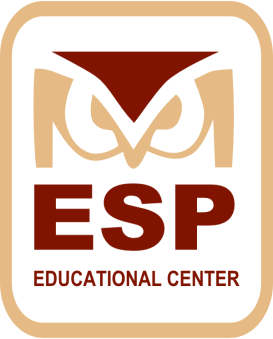 Автономная некоммерческая организация дополнительного профессионального образования «Научно – консультационный центр «Образовательные системы и проекты»Курс повышения квалификации:ПРАКТИЧЕСКИЕ АСПЕКТЫ ОСУЩЕСТВЛЕНИЯ ГРАДОСТРОИТЕЛЬНОЙ ДЕЯТЕЛЬНОСТИВ МУНИЦИПАЛЬНОМ ОБРАЗОВАНИИдаты проведения мероприятия – по согласованию сторонместо проведения мероприятия – на территории ЗаказчикаЗапись по тел.: + 7 (812) 912 24 61, e-mail: info@stroy-esp.ruИнформация о мероприятии: очное обучение - 2 рабочих дня. Выдаваемый документ: удостоверение о повышении квалификации в объеме 16 часов (лицензия № 1118 от 18.08.2014г)Курс повышения квалификации:ПРАКТИЧЕСКИЕ АСПЕКТЫ ОСУЩЕСТВЛЕНИЯ ГРАДОСТРОИТЕЛЬНОЙ ДЕЯТЕЛЬНОСТИВ МУНИЦИПАЛЬНОМ ОБРАЗОВАНИИдаты проведения мероприятия – по согласованию сторонместо проведения мероприятия – на территории ЗаказчикаЗапись по тел.: + 7 (812) 912 24 61, e-mail: info@stroy-esp.ruИнформация о мероприятии: очное обучение - 2 рабочих дня. Выдаваемый документ: удостоверение о повышении квалификации в объеме 16 часов (лицензия № 1118 от 18.08.2014г)